510202N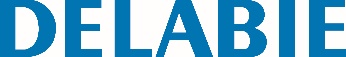 Espelho inclinável com puxadorReferência: 510202N Informação para prescriçãoEspelho de casa de banho em vidro inclinável com puxador que permite inclinar o espelho por uma pessoa em posição sentada ou em cadeira de rodas. Para instalação mista : utilização possível na posição sentada ou de pé.Instalação fácil e rápida por simples pressão. Bloqueio antirroubo.  Puxador em Nylon HR brilhante branco. Espelho em vidro Securit de 6 mm. Dimensões do espelho : 500 x 600 mm. Inclinação possível até 20°.